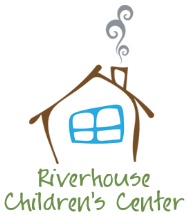 Infant-PreschoolPARENT HANDBOOK2017*Please sign the following acknowledgement and return to the administration office, this will be filed in your child’s file*I  have read, acknowledge, understand, and agree to comply with rules, regulations and policies outlined in the Riverhouse Parent Handbook.Child’s Name(s):     ____________________________________________________________Printed Name:        ____________________________________________________________Signature: 	     ____________________________________________________________Date:                         ________________________             Printed Name:        ____________________________________________________________Signature: 	     ____________________________________________________________Date:                         ________________________             